Quarterly Household Income Verification Form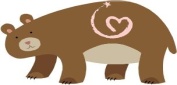 This document certifies that you are formally submitting requested Income information.  All household members over the age of eighteen (18) must provide income verification for the family to remain on the CCDF program.  Requested Documents due: ___________________________Please return the following documents to the CCDF staff:Paystubs  - 3 months back; Time Period: _____________________Work Schedule – if it fluctuates, send in a schedule for last 3 months;Letter from Employer – submit a letter from your employer on company letterheadQuarterly Employment Form  - submit signed by employerName: __                                       ________________________________________________Name of CCDF Applicant you are living with: _____________________________________Household Size: __    ___________________________________________________________Job Title: ___                                 _________________________________________________Work Schedule: __                            _______________________________________________Pay Rate:                         ;  	____Monthly     or ____ Hourly    (check one)Name of Employer:  __                                                                          ______________________Employer’s Address:  _                                                          ______________________________Employer’s Telephone Number:                               _____________________________________Under federal regulations, CRIHB and the CCDF program are required to verify the employment status and family income of all CCDF clients.  At least one parent/guardian must be employed to continue to be eligible for CCDF.Failure to complete and return the information requested by the time period given above will terminate your current CCDF Agreement.  You will be financially responsible for all child care costs if your CCDF Agreement is terminated.Please turn in all requested documents before the due date. 